ПРАВИТЕЛЬСТВО САРАТОВСКОЙ ОБЛАСТИПОСТАНОВЛЕНИЕот 24 января 2018 г. N 32-ПО СОЗДАНИИ СОВЕТА ПО ВОПРОСАМ ДОБРОВОЛЬЧЕСТВА(ВОЛОНТЕРСТВА) В САРАТОВСКОЙ ОБЛАСТИВ целях обеспечения эффективного взаимодействия по вопросам подготовки и реализации развития добровольчества (волонтерства) в Саратовской области Правительство области постановляет:1. Создать Совет по вопросам добровольчества (волонтерства) в Саратовской области в составе согласно приложению N 1.2. Утвердить Положение о Совете по вопросам добровольчества (волонтерства) в Саратовской области согласно приложению N 2.3. Утратил силу с 16 декабря 2019 года. - Постановление Правительства Саратовской области от 16.12.2019 N 871-П.4. Утратил силу с 15 декабря 2022 года. - Постановление Правительства Саратовской области от 15.12.2022 N 1236-П.5. Настоящее постановление вступает в силу со дня его подписания.ГубернаторСаратовской областиВ.В.РАДАЕВПриложение N 1к постановлениюПравительства Саратовской областиот 24 января 2018 г. N 32-ПСОСТАВСОВЕТА ПО ВОПРОСАМ ДОБРОВОЛЬЧЕСТВА (ВОЛОНТЕРСТВА)В САРАТОВСКОЙ ОБЛАСТИПриложение N 2к постановлениюПравительства Саратовской областиот 24 января 2018 г. N 32-ППОЛОЖЕНИЕО СОВЕТЕ ПО ВОПРОСАМ ДОБРОВОЛЬЧЕСТВА (ВОЛОНТЕРСТВА)В САРАТОВСКОЙ ОБЛАСТИI. Основные положения1.1. Совет по вопросам добровольчества (волонтерства) в Саратовской области (далее - Совет) является постоянно действующим совещательным консультативным органом, созданным в целях обеспечения взаимодействия исполнительных органов области, общественных объединений и иных организаций, основным направлением деятельности которых является добровольческая деятельность, при определении общей стратегии в области координации и поддержки развития добровольчества в Саратовской области.(в ред. постановления Правительства Саратовской области от 15.12.2022 N 1236-П)II. Основные задачи и права Совета2.1. Основными задачами Совета являются:обеспечение взаимодействия, в том числе информационного, исполнительных органов области, общественных объединений и иных организаций, основным направлением деятельности которых является добровольческая деятельность, направленная на развитие добровольчества (волонтерства) в области;(в ред. постановления Правительства Саратовской области от 15.12.2022 N 1236-П)подготовка рекомендаций по развитию поддержки добровольчества (волонтерства) на территории области;содействие в реализации мер по развитию добровольчества (волонтерства) на территории области;разработка предложений по совершенствованию законодательства в области развития добровольчества (волонтерства);организация информационного взаимодействия исполнительных органов области, общественных объединений и других организаций, деятельность которых направлена на развитие добровольчества (волонтерства) в области.(в ред. постановления Правительства Саратовской области от 15.12.2022 N 1236-П)2.1.1. Утратил силу с 16 декабря 2019 года. - Постановление Правительства Саратовской области от 16.12.2019 N 871-П.2.2. Совет для решения возложенных задач имеет право:запрашивать в установленном порядке информацию по вопросам, отнесенным к компетенции Совета;приглашать на свои заседания должностных лиц исполнительных органов области, органов местного самоуправления, а также представителей общественных объединений и иных организаций области;(в ред. постановления Правительства Саратовской области от 15.12.2022 N 1236-П)представлять Губернатору области в установленном порядке доклады и предложения по вопросам, отнесенным к компетенции Совета.III. Структура Совета и организация его работы3.1. Совет формируется в составе председателя Совета, заместителя председателя Совета, секретаря Совета и членов Совета, которые принимают участие в его работе на общественных началах.3.2. Состав Совета утверждается Правительством Саратовской области.3.3. Решение о проведении заседания Совета принимается председателем Совета, а в случае отсутствия председателя Совета - заместителем председателя Совета.3.4. Заседания Совета проводятся не реже чем два раза в год.3.5. Заседание Совета считается правомочным, если на нем присутствует более половины членов Совета.3.6. Члены Совета участвуют в его заседаниях без права замены. В случае невозможности присутствия члена Совета на заседании он имеет право в срок не позднее чем за три рабочих дня до даты проведения Совета представить секретарю Совета свое мнение по рассматриваемым вопросам в письменной форме.3.7. Секретарь Совета осуществляет подготовку для утверждения календарного плана заседаний Совета на соответствующий год, организует проведение заседаний Совета, формирует повестку дня заседания, информирует членов Совета об очередном заседании, а также ведет и оформляет протокол заседания.3.8. Решения Совета принимаются простым большинством голосов его членов.3.9. В случае равенства голосов решающим является голос председательствующего на заседании Совета.3.10. Принимаемые на заседаниях Совета решения оформляются протоколом, который подписывается председательствующим на заседании Совета и секретарем Совета.3.11. Решения Совета, принятые в соответствии с его компетенцией, носят рекомендательный характер.IV. Заключительные положения4.1. Организационно-техническое обеспечение деятельности Совета возлагается на министерство молодежной политики и спорта области.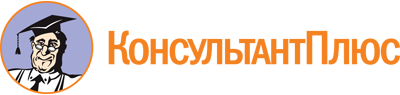 Постановление Правительства Саратовской области от 24.01.2018 N 32-П
(ред. от 15.12.2022)
"О создании Совета по вопросам добровольчества (волонтерства) в Саратовской области"
(вместе с "Положением о Совете по вопросам добровольчества (волонтерства) в Саратовской области")Документ предоставлен КонсультантПлюс

www.consultant.ru

Дата сохранения: 27.06.2023
 Список изменяющих документов(в ред. постановлений Правительства Саратовской областиот 18.04.2018 N 201-П, от 06.05.2019 N 317-П, от 16.12.2019 N 871-П,от 11.06.2020 N 491-П, от 09.04.2021 N 231-П, от 08.12.2021 N 1067-П,от 20.06.2022 N 500-П, от 15.12.2022 N 1236-П)Список изменяющих документов(в ред. постановлений Правительства Саратовской областиот 06.05.2019 N 317-П, от 16.12.2019 N 871-П, от 11.06.2020 N 491-П,от 09.04.2021 N 231-П, от 08.12.2021 N 1067-П, от 20.06.2022 N 500-П,от 15.12.2022 N 1236-П)Орлов М.И.-заместитель Председателя Правительства области - министр образования области, председатель Совета;Дубовенко О.А.-министр молодежной политики и спорта области, заместитель председателя Совета;Беловицкая А.А.-заместитель министра молодежной политики и спорта области - начальник управления по молодежной политике, секретарь Совета.Члены Совета:Члены Совета:Члены Совета:Астафьева Т.В.-первый заместитель министра культуры области;Асташкин Н.С.-координатор регионального Клуба #МыВместе;Бондаренко А.С.-проректор по общественным связям и воспитательной работе федерального государственного бюджетного образовательного учреждения высшего образования "Саратовский государственный медицинский университет имени В.И. Разумовского" Министерства здравоохранения Российской Федерации (по согласованию);Головченко А.В.-проректор по молодежной политике и воспитательной работе федерального государственного бюджетного образовательного учреждения высшего образования "Саратовский национальный исследовательский государственный университет имени Н.Г. Чернышевского" (по согласованию);Грайфер Д.А.-заместитель министра здравоохранения области - начальник управления по охране материнства и детства;Гугнюк И.Г.-проректор по социальной и воспитательной работе федерального государственного бюджетного образовательного учреждения высшего образования "Саратовская государственная юридическая академия" (по согласованию);Дмитриева Е.Ю.-начальник отдела развития профессионального образования министерства образования области;Кавардакова Т.В.-инспектор по особым поручениям группы по взаимодействию с органами исполнительной власти субъектов Российской Федерации и органами местного самоуправления управления организации охраны общественного порядка и взаимодействия с органами исполнительной власти субъектов Российской Федерации и органами местного самоуправления Главного управления Министерства внутренних дел Российской Федерации по Саратовской области (по согласованию);Королькова Н.А.-председатель Саратовской региональной общественной организации трезвости и здоровья (по согласованию);Луценко Н.В.-начальник центра бизнес-партнерства управления по работе с персоналом филиала "Саратовский" публичного акционерного общества "Т Плюс" (по согласованию);Любимова А.Д.-секретарь Совета по корпоративному волонтерству Приволжской железной дороги - филиала ОАО "РЖД" (по согласованию);Мехович И.Ю.-помощник руководителя по воспитательной работе и связям с общественностью частного учреждения образовательной организации высшего образования "Медицинский университет "Реавиз" (по согласованию);Миронов А.В.-начальник отдела организации аварийно-спасательных работ управления организации пожаротушения и проведения аварийно-спасательных работ Главного управления МЧС России по Саратовской области, подполковник внутренней службы (по согласованию);Рузанова Е.В.-специалист по работе с молодежью отдела регионального взаимодействия федерального государственного бюджетного учреждения "Российский детско-юношеский центр" (по согласованию);Саматова К.С.-региональный координатор Всероссийского общественного движения добровольцев в сфере здравоохранения "Волонтеры-медики" (по согласованию);Самолина С.Г.-региональный координатор Саратовского регионального отделения Всероссийского общественного движения "Волонтеры культуры" (по согласованию);Строгова А.А.-проректор по социально-воспитательной работе федерального государственного бюджетного образовательного учреждения высшего образования "Саратовский государственный технический университет имени Гагарина Ю.А." (по согласованию);Удилов О.А.-директор государственного бюджетного учреждения "Региональный центр комплексного социального обслуживания детей и молодежи "Молодежь плюс";Ульянова С.П.-руководитель Саратовского регионального отделения Всероссийского общественного движения "Волонтеры Победы" (по согласованию);Фомина С.С.-начальник отдела организации социального обслуживания населения министерства труда и социальной защиты области;Чепляев В.Л.-директор Поволжского института управления имени П.А. Столыпина филиала "Российская академия народного хозяйства и государственной службы при Президенте Российской Федерации" (по согласованию);Чертков С.А.-руководитель регионального отделения Саратовской области Всероссийской общественной молодежной организации "Всероссийский студенческий корпус спасателей" (по согласованию);Шевченко А.С.-председатель Молодежного Правительства Саратовской области (по согласованию);Шкарупа Г.Н.-председатель Саратовского областного отделения Всероссийской общественной организации "Союз добровольцев России" (по согласованию);Шьюрова Н.А.-проректор по воспитательной работе и молодежной политике федерального государственного бюджетного образовательного учреждения высшего образования "Саратовский государственный аграрный университет имени Н.И. Вавилова" (по согласованию).Список изменяющих документов(в ред. постановлений Правительства Саратовской областиот 18.04.2018 N 201-П, от 16.12.2019 N 871-П, от 15.12.2022 N 1236-П)